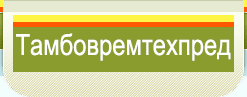 Хорошему трактору нужен хороший плуг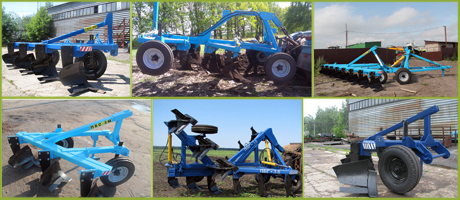 Плуги производства ООО "Тамбовремтехпред"заслужили заметное признание у аграриев.	Тел. +79107592657; +7(4752)443363	 mail:  nfkmrjr@gmail.com    Плуг ПБС-3 (трехкорпусный) широкозахватный скоростной стал хитом продаж.
Популярность он заслужил благодаря тому, что он агрегатируется страктором МТЗ 82
Ширина захвата 1,8 метра!   Глубина до 30 см.Можем предложить: Плуг навесной ПБС-3М; Плуг ПБС-4М навесной; Плуг ПБС-5М навесной; Плуг ПБС-6М навесной; Плуг ПБС-7М навесной; Плуг ПБС-8М навесной; Плуг ПБС-8П прицепной; Плуг ПБГ-2,4 оборотный; Плуг ПБГ- 3,6 оборотный.  Все плуги имеются в наличии.
Также можем изготовить  другую сельхозтехнику по желанию заказчика. Мы осваиваем новые виды продукции начиная с разработки чертежей и оканчивая изготовлением.            Высокая производительность плугов достигнута благодаря тому, что вместо полевой доски установлен противодействующий лемех. При этом значительно снижается тяговое усилие на плуг, что позволяет увеличить ширину захвата до 60 см на один рабочий орган.           Основные преимущества: 
- снижение расхода топлива от 5 кг/га и выше;
- улучшение микробиологических процессов в зоне корневого питания растений благодаря тщательному перемешиванию почвы и заделке пожнивных остатков на 2/3 глубины пахоты. При этом в зоне корневого питания растений сохраняется плодородный слой;
- возможность использования одного орудия для отвальной и безотвальной пахоты;
- трактор работает не по борозде, а рядом с ней, что исключает «масляное голодание» левой части его трансмиссии и повышенный износ шин, а также снижает утомляемость механизатора;
- удлиненные стойки плуга, отвалы точно рассчитанной геометрической формы, значительно снижают возможность забивания пожнивными остатками и улучшают их заделку даже на низкой скорости;- хорошее крошение почвы снижает затраты на последующее выравнивание поля.- Рабочая скорость	 до 12 км/ч- Оборот пласта                 180 градусов- Крошение почвы             75 - 90 %- Заделка стерни               95 - 98 %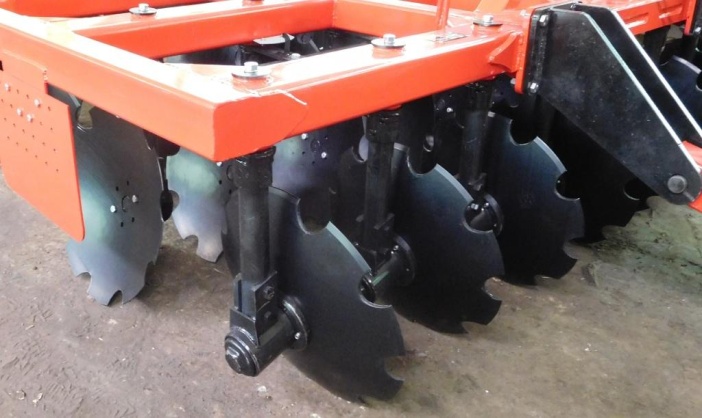 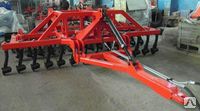  Разрабатываем и производим: Дисковые бороны БДМ  2х,3х,4х рядные шириной захвата от 2м до 9м, прицепные, навесные, складные с традиционным расположением диска и с диском перед ступицей. !!! Возможно изготовление ЛЮБЫХ типоразмеров по желанию потребителей.Бороны дисковыеЧетырехрядные Бороны дисковые серии БДМ  рабочая скорость 12-18 км/ч, расстояние между рядами 700мм, рама из труб 150х100, 100х100. Диск ромашка  d = 560 мм. производство  OFAS  Италия. Комплектуются спиральными шлейф катками (ШК)Корпус режущего узла  стандарт (с подшипниками 7508,7509) - ВОЗМОЖНА КОМПЛЕКТАЦИЯ  УСИЛЕННЫМИ ИЛИ НЕОБСЛУЖИВАЕМЫМИ СТУПИЦАМИТрёхрядные  Бороны  дисковые  серии  БДМ рабочая скорость 12-18 км/ч, расстояние между рядами 900мм. , рама из труб 150х100, 100х100. Диск ромашка  d = 560 мм. производство  OFAS  Италия. Комплектуются спиральными шлейф катками (ШК).Корпус режущего узла  стандарт (с подшипниками 7508,7509) - ВОЗМОЖНА КОМПЛЕКТАЦИЯ  УСИЛЕННЫМИ ИЛИ НЕОБСЛУЖИВАЕМЫМИ СТУПИЦАМИВ конструкции уменьшено междисковое расстояние в ряду. За счет меньшего количества рядов снижается тяговое усилие и  трактор может  агрегатироваться  с 3-х рядной бороной  большей ширины, что  увеличивает  производительность до 20% по сравнению с 4-х рядной бороной без снижения качества обработки почвы.Двухрядные Бороны дисковые серия БДМ рабочая скорость 12-18км/ч, расстояние между рядами 900мм. рама из труб 150х100, 100х100. Диск ромашка  d = 560 мм. производство  OFAS  Италия. Комплектуются спиральными шлейф катками (ШК).Корпус режущего узла  стандарт (с подшипниками 7508,7509) - ВОЗМОЖНА КОМПЛЕКТАЦИЯ  УСИЛЕННЫМИ ИЛИ НЕОБСЛУЖИВАЕМЫМИ СТУПИЦАМИ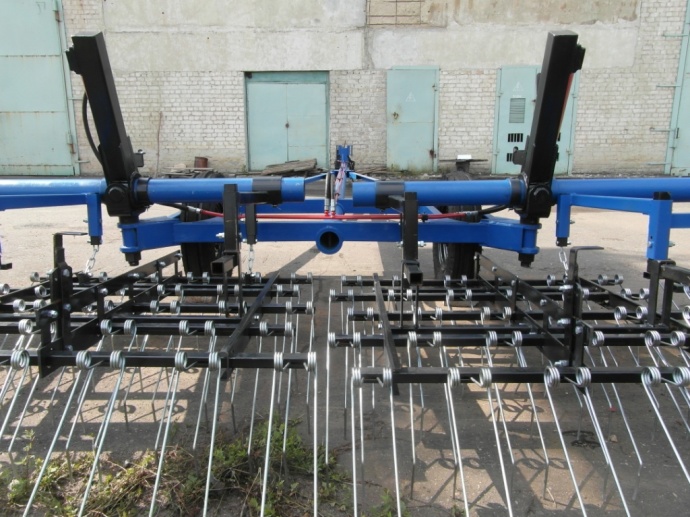 Бороны пружинные  БЗПБороны предназначены для рыхления, поверхностного выравнивания ,разрушения корки, уничтожения всходов сорняков. Выпускаются в двух модификациях: легкая с пружинным зубом с регулировкой атаки зубьев и второй вариант с боронками БЗСС Глубокорыхлители ГРКПлуг  предназначен для основной безотвальной обработки почв  под  зерновые  и  технические  культуры, на глубину до 45см. Плуг также используется для углубления и разуплотнения  пахотного  горизонта  взамен  весенней пахоты,  улучшения  лугов и пастбищ. Выпускается два вида ГРК-3(6), ГРК-4(8) . Транспортная скорость до 20 км/ч., рабочая скорость  8-12 км/ч. Производительность  2,5 и 4 га/час.Плуг может комплектоваться катками трех  видов: трубчатый, спиральный, кольчатый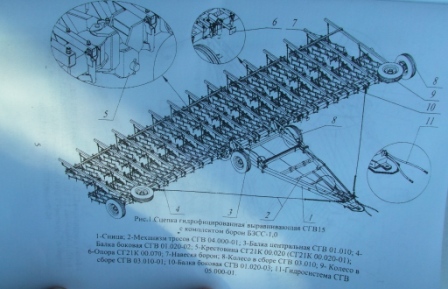 Сцепки гидравлические  без борон,  двухследные 
Марка плуга
Марка плуга
Марка плугаПБС-3ПБС-4 ПБС-4 ПБС-5 ПБС-6ПБС-7ПБС-8ПБС-8П ПБГ-2,4 оПБГ-3,6 Ширина захвата, мШирина захвата, мШирина захвата, м1,82,42,43,03,64,24,64,62,43,6Количество корпусовКоличество корпусовКоличество корпусов344567888 / 412 / 6Производительностьга/часПроизводительностьга/часПроизводительностьга/час1,4-2,11,4-2,11,4-2,11,6-2,52,0-3,12,5-3,02,7-4,22,7-4,21,4-2,52,3-3,8Удельный расходтоплива кг/гаУдельный расходтоплива кг/гаУдельный расходтоплива кг/га9-1510-1510-1511-1610-1810-1810-1810-189-179-18ДлинаДлинаДлина2,83,53,53,83,64,04,98,73,84,5ШиринаШиринаШирина2,12,72,73,33,324,24,84,82,33,6ВысотаВысотаВысота1,51,51,51,51,41,81,81,82,02,3Масса, кг Масса, кг Масса, кг 780870870980135015501800272019202860Цена без НДС,т. рубЦена без НДС,т. рубЦена без НДС,т. руб125145145170220240265590512750Цена с НДС, т. рубЦена с НДС, т. рубЦена с НДС, т. руб135159159178233253270680550850№ п/пНаименование моделиКоличество раб. органовШирина захвата, мАгрегатирование  л.с./тяг.класс тр.Навесная /прицепнаяРозничная цена с НДС1БДМ 2,4х4 Н242,475-95л.с. / 1,8навесная2750002БДМ 2,4х4 Н ШК242,475-95л.с. / 1,8навесная3250003БДМ 2,4х4 П242,475-95л.с. / 1,8прицепная3500004БДМ 2,4х4 П  ШК242,475-95л.с. / 1,8прицепная4000005БДМ 3,2х4 Н323,2150-185л.с. / 3навесная3570006БДМ 3,2х4 П323,2150-185л.с. / 3прицепная4515007БДМ 3,2х4 П, ШК323,2150-185л.с. / 3прицепная5460008БДМ 3,6х4 Н, ШК363,6160-220л.с. / 3-4навесная     4725009БДМ  4х4 Н404210-240л.с. / 5навесная45150010БДМ  4х4 Н, ШК404210-240л.с. / 5навесная52500011БДМ  4х4 П,404210-240л.с. / 5прицепная54600012БДМ  4х4 П, ШК404210-240л.с. / 5прицепная63000013БДМ  6х4 П565,8300-330л.с. / 5прицепная66150014БДМ  5х4 П, ШК485240-300л.с. / 5прицепная72450015БДМ  6х4 П, ШК565,8300-330л.с. / 5прицепная80850016БДМ 6х4 ПС, ШК565,8300-330л.с. / 5прицепная складная -ПС94500017БДМ 8х4 ПС, ШК808,1от  420л.с. / 6прицепная складная -ПС1323000Комплекты  шлейф-катков  на 2,4 мКомплекты  шлейф-катков  на 2,4 мКомплекты  шлейф-катков  на 2,4 мКомплекты  шлейф-катков  на 2,4 мКомплекты  шлейф-катков  на 2,4 м52500Комплекты  шлейф-катков на 3,2 мКомплекты  шлейф-катков на 3,2 мКомплекты  шлейф-катков на 3,2 мКомплекты  шлейф-катков на 3,2 мКомплекты  шлейф-катков на 3,2 м63000Комплекты  шлейф-катков на 4 мКомплекты  шлейф-катков на 4 мКомплекты  шлейф-катков на 4 мКомплекты  шлейф-катков на 4 мКомплекты  шлейф-катков на 4 м84000Комплекты  шлейф-катков на 6 мКомплекты  шлейф-катков на 6 мКомплекты  шлейф-катков на 6 мКомплекты  шлейф-катков на 6 мКомплекты  шлейф-катков на 6 м147000№ п/пНаименование моделиКоличество раб. органовШирина захвата, мАгрегатирование  л.с./тяг.класс тр.Навесная /прицепнаяРозничная цена с НДС18БДМ 2,4х3 П ШК222,4130-160л.с./3прицепная36000019БДМ 3х3 П ШК262,9130-160л.с. / 3прицепная46200020БДМ 3,6х3 Н ШК323,7150-200л.с. / 3-4навесная47250021БДМ 3,6х3 П323,7150-200л.с. / 3-4прицепная51450022БДМ 3,6х3 П ШК323,7150-200л.с. / 3-4прицепная57750023БДМ 4х3 П  ШК364,0160-220 л.с. / 3-4прицепная60000024БДМ 5х3 П ШК445,0240-300лс.прицеаная67200025БДМ 5х3 ПС ШК445,0240-300лс.Прицепная складная77200026БДМ 6х3 П ШК546,0250-300л.с. / 5прицепная78750027БДМ 7х3 ПС  ШК667,0320-360л.с. / 5-6прицепная складная 105000028БДМ 8х3 ПС ШК728,0От 350 л.с.,,,/6Прицепная складная1180000№ п/пНаименование моделиКоличество раб. органовШирина захвата, мАгрегатирование  л.с./тяг.класс тр.Навесная /прицепнаяРозничная цена с НДС29БДМ 2,4х2 Н ШК182,480-120л.с. / 1,4-2навесная23100030БДМ 2,4х2 П ШК182,480-120л.с. / 1,4-2прицепная29400031БДМ 3х2 П ШК222,990-120л.с. / 1,4-2прицепная38850032БДМ 3,6х2 Н ШК283,6130-160л.с. / 3навесная36750033БДМ 3,6х2 П ШК283,6130-160л.с. / 3прицепная44100034БДМ 4х2 П ШК324,2150-180л.с. / 3-4прицепная50400035БДМ 4х2 Н ШК324,2150-180л.с. / 3-4навесная38850036БДМ 5х2 П ШК405,2150-180л.с. / 3-4прицепная59850037БДМ 5х2 ПС ШК405,2150-180л.с. / 3-4прицепная складная69850038БДМ 6х2 П ШК486220-280л.с. / 5прицепная66150038БДМ 6,2х2 ПС486,2220-280л.с. / 5прицепная складная60900039БДМ 6,2х2 ПС ШК486,2220-280л.с. / 5прицепная складная75600040БДМ 7х2 ПС  ШК567,2260-300 л.с. / 5прицепная складная88200041БДМ 8х2 ПС ШК608,0От 300 л.с.прицепная складная102700042БДМ 9х2 ПС ШК689,0От 300 л.с.прицепная складная112500043БДМ 10х2 ПС ШК7410,0От 300 л.с.прицепная складная1260000Шлейф-каток  6х2 ПШлейф-каток  6х2 ПШлейф-каток  6х2 ПШлейф-каток  6х2 ПШлейф-каток  6х2 П147000модельКоличество секцийЦена с НДС               БЗП-8Н8 (шириной захвата по 1м.)215000БЗП-10Н10 (шириной захвата по 1 м.)230000 БЗП-12П8 (шириной захвата по 1,5 м)350000   БЗП – 15п10 секций с пружинным зубом(ширина секции 1,5 м)400000    БЗП – 16 т16 секций ( ширина секции 1м.)460000 № п/пНаименование моделиКоличество раб. органовШирина захвата, мАгрегатирование  л.с./тяг.класс тр.Навесная /прицепнаяРозничная цена с НДС1ГРК 3(6)63160-220л.с. / 3-4навесная2900002ГРК 4(8)84210-240л.с. / 5навесная350 000Модель каткаЦена  с  НДС (Для  ГРК 3)Цена  с  НДС (Для ГРК 4)Трубчатый5000060000Спиральный6200070000Кольчатый7000080000Модель сцепкиЦена с НДС ,  руб.СГВ-11408000СГВ-15510000